The Greatness of HumilityINTRODUCTION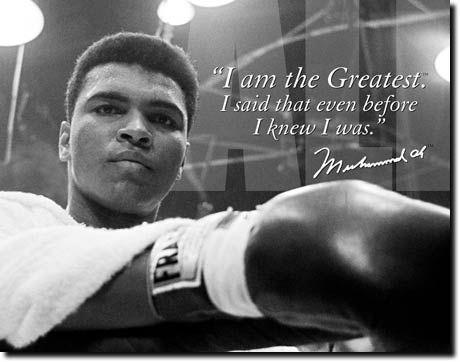 When you’re as great as I am, it’s hard to be humble.~ Muhammad Ali#1 		Define Humility!#2 		Question:		What are the advantages and disadvantages of humility? In personal life and in the business world/workplace?#3Question:  	Why is humility an exception to the rule?#4Question:How could be the biggest leader and prophet of all time be the most humble person?Didn’t he know about his qualities and character traits? He took the Jewish nation out of Egypt, fought wars, played the main role in receiving the Torah, and was head of the supreme court?!  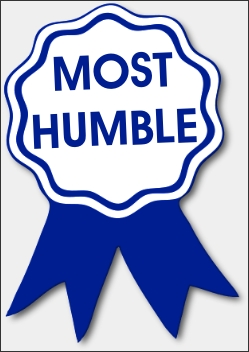 #5Question:How do you understand Rav Yosef’s claim?#6		Redefine Humility!#7	Question:	How would you apply these concepts and your findings to your own life and personality?